15 ноябрь 2018 й                       № 132                               15 ноября 2018 г.О внесении изменений в Правила  землепользования и застройки сельского поселения Чебенлинский сельсовет  муниципального района Альшеевский район Республики БашкортостанВ соответствии со ст.55 Градостроительного кодекса Российской Федерации, Федерального закона от 13.07.2015 N 252-ФЗ "О внесении изменений в Земельный кодекс Российской Федерации и отдельные законодательные акты Российской Федерации", Совет сельского поселения Чебенлинский сельсовет муниципального района Альшеевский район Республики Башкортостан РЕШИЛ:   1.Внести в Правила землепользования и застройки сельского поселения Чебенлинский сельсовет муниципального района  Альшеевский район, утвержденные Решением Совета  сельского поселения Чебенлинский сельсовет муниципального района Альшеевский район Республики Башкортостан от 15.06.2015 № 192 (с последующими изменениниями от 29 мая 2018 года № 122) следующие изменения:Дополнить п.10.6 пп.3 Правил   абзацами 10, 11, 12 следующего содержания:«10. Подготовленные в электронной форме текстовое и графическое описания местоположения границ охранной зоны, перечень координат характерных точек границ такой зоны в случае, если подано заявление о выдаче разрешения на ввод в эксплуатацию объекта капитального строительства, являющегося объектом электроэнергетики, системы газоснабжения, транспортной инфраструктуры, трубопроводного транспорта или связи, и если для эксплуатации этого объекта в соответствии с федеральными законами требуется установление охранной зоны.11. Местоположение границ такой зоны должно быть согласовано с органом государственной власти или органом местного самоуправления, уполномоченными на принятие решений об установлении такой зоны (границ такой зоны), за исключением случаев, если указанные органы являются органами, выдающими разрешение на ввод объекта в эксплуатацию. 12. Предоставление предусмотренных настоящим пунктом документов не требуется в случае, если подано заявление о выдаче разрешения на ввод в эксплуатацию реконструированного объекта капитального строительства и в результате указанной реконструкции местоположение границ ранее установленной охранной зоны не изменилось.».Дополнить п.10.6 пп.9 следующего содержания:«9. В случаях, предусмотренных абзацами 10, 11, 12 пп.3 п.10.6 обязательным приложением к разрешению на ввод объекта в эксплуатацию являются представленные заявителем текстовое и графическое описания местоположения границ охранной зоны, перечень координат характерных точек границ такой зоны. При этом данное разрешение одновременно является решением об установлении охранной зоны указанного объекта».2. Контроль за исполнением настоящего решения возложить на постоянную комиссию Совета сельского поселения Чебенлинский сельсовет муниципального района Альшеевский район Республики Башкортостан по бюджету, налогам и вопросам собственности.Глава сельского поселения				В.Р.МинигалеевБАШКОРТОСТАН РЕСПУБЛИКАҺЫ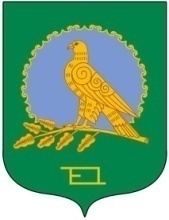 ӘЛШӘЙ РАЙОНЫМУНИЦИПАЛЬ РАЙОНЫНЫҢСЕБЕНЛЕ АУЫЛ СОВЕТЫАУЫЛ БИЛӘМӘҺЕСОВЕТЫ(Башкортостан РеспубликаһыӘлшәй районыСебенле ауыл советы)СОВЕТСЕЛЬСКОГО ПОСЕЛЕНИЯЧЕБЕНЛИНСКИЙ СЕЛЬСОВЕТМУНИЦИПАЛЬНОГО РАЙОНААЛЬШЕЕВСКИЙ РАЙОНРЕСПУБЛИКИ БАШКОРТОСТАН(Чебенлинский сельсоветАльшеевского районаРеспублики Башкортостан)